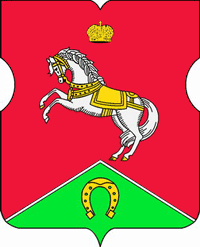 СОВЕТ ДЕПУТАТОВмуниципального округаКОНЬКОВОРЕШЕНИЕ                     26.04.2022		          4 / 5               _________________№___________________В соответствии с пунктом 6 статьи 1 Закона города Москвы от 11 июля 2012 года № 39 «О наделении органов местного самоуправления муниципальных округов в городе Москве отдельными полномочиями города Москвы», постановлением Правительства Москвы от 24 сентября 2012 года № 507-ПП «О порядке формирования, согласования и утверждения перечней работ по благоустройству дворовых территорий, парков, скверов и капитальному ремонту многоквартирных домов» и на основании обращения управы района Коньково города Москвы от 21.04.2022 № КН-08-272/22 Советом депутатов принято решение:	1. Внести изменения в решение Совета депутатов муниципального округа Коньково от 22.03.2022 г № 3/10 «Об утверждении дополнительных мероприятий по социально-экономическому развитию района Коньково на 2022 год» изложив приложение согласно приложению к настоящему решению. 	    2. Направить настоящее решение в управу района Коньково города Москвы, префектуру Юго-Западного административного округа и Департамент территориальных органов исполнительной власти города Москвы в течение трех дней со дня его принятия.3. Опубликовать настоящее решение в бюллетене «Московский муниципальный вестник», разместить на сайте органов местного самоуправления муниципального округа Коньково www.konkovo-moscow.ru.4. Контроль за выполнением настоящего решения возложить на главу муниципального округа Коньково Малахова С.В.Глава муниципального округа Коньково                                            С.В. МалаховПриложение 
к решению Совета депутатов
муниципального округа Коньково
от 26.04.2022 № 4/5Дополнительные мероприятия по социально-экономическому развитию района Коньково города Москвы на 2022 год за счет средств социально-экономического развития районов    2022 годаО внесении изменений в решение Совета депутатов муниципального округа Коньково от 22.03.2022 №3/10№ п/пАдресВиды и объемы запланированных работВиды и объемы запланированных работВиды и объемы запланированных работВиды и объемы запланированных работ№ п/пАдресНат. показательЕд.
измеренияСтоимость работ в руб.Итого по адресу в руб.1234561Ремонт квартир инвалидов, ветеранов Великой ОтечественнойВойны.5 квартир ветеранов ВОВ 1019600,01019600,02Ремонт квартир детей-сирот и детей, оставшихся без попечения родителей,лиц из числа детей-сирот и детей, оставшихся без попечения родите-лей.2 квартиры детей-сирот677300,0677300,03Оказание материальной помощи льготным категориям граждан,проживающим на территории муниципального округа.2800000,02800000,04Капитальный ремонт нежилых помещений, закрепленных на правеоперативного управления заГБУ ЦСМ «Коньково» объектанежилого фонда по адресу:г. Москва, ул. Островитянова,д. 11202,2 кв.м.8217200,08217200,0ИТОГО12 714 100,00